Dues Structure: NATIONAL and LOCAL DUES both Must be Paid in FULL to be a Member in Good StandingTHANK YOU FOR YOUR INTEREST IN NBNA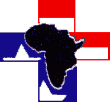 2020 MEMBERSHIP APPLICATION NBNA 20 x 20 Campaign 2020 MEMBERSHIP APPLICATION NBNA 20 x 20 Campaign 2020 MEMBERSHIP APPLICATION NBNA 20 x 20 Campaign 2020 MEMBERSHIP APPLICATION NBNA 20 x 20 Campaign 2020 MEMBERSHIP APPLICATION NBNA 20 x 20 Campaign 2020 MEMBERSHIP APPLICATION NBNA 20 x 20 Campaign 2020 MEMBERSHIP APPLICATION NBNA 20 x 20 Campaign 2020 MEMBERSHIP APPLICATION NBNA 20 x 20 Campaign 2020 MEMBERSHIP APPLICATION NBNA 20 x 20 Campaign 2020 MEMBERSHIP APPLICATION NBNA 20 x 20 Campaign 2020 MEMBERSHIP APPLICATION NBNA 20 x 20 Campaign 2020 MEMBERSHIP APPLICATION NBNA 20 x 20 Campaign 2020 MEMBERSHIP APPLICATION NBNA 20 x 20 Campaign Greater New York City Black Nurses Association (167)	Dr. Julius Johnson, PresidentPO Box 210094Brooklyn, New York 11221Ph: (585) 315-8725; E-Mail: GNYCBNA@gmail.com Greater New York City Black Nurses Association (167)	Dr. Julius Johnson, PresidentPO Box 210094Brooklyn, New York 11221Ph: (585) 315-8725; E-Mail: GNYCBNA@gmail.com Greater New York City Black Nurses Association (167)	Dr. Julius Johnson, PresidentPO Box 210094Brooklyn, New York 11221Ph: (585) 315-8725; E-Mail: GNYCBNA@gmail.com Greater New York City Black Nurses Association (167)	Dr. Julius Johnson, PresidentPO Box 210094Brooklyn, New York 11221Ph: (585) 315-8725; E-Mail: GNYCBNA@gmail.com Greater New York City Black Nurses Association (167)	Dr. Julius Johnson, PresidentPO Box 210094Brooklyn, New York 11221Ph: (585) 315-8725; E-Mail: GNYCBNA@gmail.com Greater New York City Black Nurses Association (167)	Dr. Julius Johnson, PresidentPO Box 210094Brooklyn, New York 11221Ph: (585) 315-8725; E-Mail: GNYCBNA@gmail.com Greater New York City Black Nurses Association (167)	Dr. Julius Johnson, PresidentPO Box 210094Brooklyn, New York 11221Ph: (585) 315-8725; E-Mail: GNYCBNA@gmail.com Greater New York City Black Nurses Association (167)	Dr. Julius Johnson, PresidentPO Box 210094Brooklyn, New York 11221Ph: (585) 315-8725; E-Mail: GNYCBNA@gmail.com Greater New York City Black Nurses Association (167)	Dr. Julius Johnson, PresidentPO Box 210094Brooklyn, New York 11221Ph: (585) 315-8725; E-Mail: GNYCBNA@gmail.com Greater New York City Black Nurses Association (167)	Dr. Julius Johnson, PresidentPO Box 210094Brooklyn, New York 11221Ph: (585) 315-8725; E-Mail: GNYCBNA@gmail.com Greater New York City Black Nurses Association (167)	Dr. Julius Johnson, PresidentPO Box 210094Brooklyn, New York 11221Ph: (585) 315-8725; E-Mail: GNYCBNA@gmail.com Each member must complete a separate membership application and submit both with payment at the same time. Each member must complete a separate membership application and submit both with payment at the same time. Each member must complete a separate membership application and submit both with payment at the same time. Each member must complete a separate membership application and submit both with payment at the same time. Each member must complete a separate membership application and submit both with payment at the same time. Please type or write legibly, this information must be readable.I am a:  RN  LPN  Retired member  1st Year Grad   Student                            Life Time: Year_______Name ___________________________________________________________________   Renewing   NewI am a:  RN  LPN  Retired member   1st Year Grad   StudentName ___________________________________________________________________   New    Reclaimed Please type or write legibly, this information must be readable.I am a:  RN  LPN  Retired member  1st Year Grad   Student                            Life Time: Year_______Name ___________________________________________________________________   Renewing   NewI am a:  RN  LPN  Retired member   1st Year Grad   StudentName ___________________________________________________________________   New    Reclaimed Please type or write legibly, this information must be readable.I am a:  RN  LPN  Retired member  1st Year Grad   Student                            Life Time: Year_______Name ___________________________________________________________________   Renewing   NewI am a:  RN  LPN  Retired member   1st Year Grad   StudentName ___________________________________________________________________   New    Reclaimed Please type or write legibly, this information must be readable.I am a:  RN  LPN  Retired member  1st Year Grad   Student                            Life Time: Year_______Name ___________________________________________________________________   Renewing   NewI am a:  RN  LPN  Retired member   1st Year Grad   StudentName ___________________________________________________________________   New    Reclaimed Please type or write legibly, this information must be readable.I am a:  RN  LPN  Retired member  1st Year Grad   Student                            Life Time: Year_______Name ___________________________________________________________________   Renewing   NewI am a:  RN  LPN  Retired member   1st Year Grad   StudentName ___________________________________________________________________   New    Reclaimed Please type or write legibly, this information must be readable.I am a:  RN  LPN  Retired member  1st Year Grad   Student                            Life Time: Year_______Name ___________________________________________________________________   Renewing   NewI am a:  RN  LPN  Retired member   1st Year Grad   StudentName ___________________________________________________________________   New    Reclaimed Please type or write legibly, this information must be readable.I am a:  RN  LPN  Retired member  1st Year Grad   Student                            Life Time: Year_______Name ___________________________________________________________________   Renewing   NewI am a:  RN  LPN  Retired member   1st Year Grad   StudentName ___________________________________________________________________   New    Reclaimed Please type or write legibly, this information must be readable.I am a:  RN  LPN  Retired member  1st Year Grad   Student                            Life Time: Year_______Name ___________________________________________________________________   Renewing   NewI am a:  RN  LPN  Retired member   1st Year Grad   StudentName ___________________________________________________________________   New    Reclaimed Please type or write legibly, this information must be readable.I am a:  RN  LPN  Retired member  1st Year Grad   Student                            Life Time: Year_______Name ___________________________________________________________________   Renewing   NewI am a:  RN  LPN  Retired member   1st Year Grad   StudentName ___________________________________________________________________   New    Reclaimed Please type or write legibly, this information must be readable.I am a:  RN  LPN  Retired member  1st Year Grad   Student                            Life Time: Year_______Name ___________________________________________________________________   Renewing   NewI am a:  RN  LPN  Retired member   1st Year Grad   StudentName ___________________________________________________________________   New    Reclaimed Please type or write legibly, this information must be readable.I am a:  RN  LPN  Retired member  1st Year Grad   Student                            Life Time: Year_______Name ___________________________________________________________________   Renewing   NewI am a:  RN  LPN  Retired member   1st Year Grad   StudentName ___________________________________________________________________   New    Reclaimed Please type or write legibly, this information must be readable.I am a:  RN  LPN  Retired member  1st Year Grad   Student                            Life Time: Year_______Name ___________________________________________________________________   Renewing   NewI am a:  RN  LPN  Retired member   1st Year Grad   StudentName ___________________________________________________________________   New    Reclaimed Please type or write legibly, this information must be readable.I am a:  RN  LPN  Retired member  1st Year Grad   Student                            Life Time: Year_______Name ___________________________________________________________________   Renewing   NewI am a:  RN  LPN  Retired member   1st Year Grad   StudentName ___________________________________________________________________   New    Reclaimed Please type or write legibly, this information must be readable.I am a:  RN  LPN  Retired member  1st Year Grad   Student                            Life Time: Year_______Name ___________________________________________________________________   Renewing   NewI am a:  RN  LPN  Retired member   1st Year Grad   StudentName ___________________________________________________________________   New    Reclaimed Please type or write legibly, this information must be readable.I am a:  RN  LPN  Retired member  1st Year Grad   Student                            Life Time: Year_______Name ___________________________________________________________________   Renewing   NewI am a:  RN  LPN  Retired member   1st Year Grad   StudentName ___________________________________________________________________   New    Reclaimed Please type or write legibly, this information must be readable.I am a:  RN  LPN  Retired member  1st Year Grad   Student                            Life Time: Year_______Name ___________________________________________________________________   Renewing   NewI am a:  RN  LPN  Retired member   1st Year Grad   StudentName ___________________________________________________________________   New    Reclaimed Nursing Credentials: _______________________________________________________________Nursing Credentials: _______________________________________________________________Nursing Credentials: _______________________________________________________________Nursing Credentials: _______________________________________________________________Nursing Credentials: _______________________________________________________________Nursing Credentials: _______________________________________________________________Nursing Credentials: _______________________________________________________________Nursing Credentials: _______________________________________________________________Nursing Credentials: _______________________________________________________________Nursing Credentials: _______________________________________________________________Nursing Credentials: _______________________________________________________________Nursing Credentials: _______________________________________________________________Nursing Credentials: _______________________________________________________________Nursing Credentials: _______________________________________________________________Nursing Credentials: _______________________________________________________________Nursing Credentials: _______________________________________________________________Address:Address:City:City:State:Zip:Phone:Cell: E-Mail:E-Mail:E-Mail:E-Mail:E-Mail:E-Mail:Nursing License #:Nursing License #:Nursing License #:Nursing License #:State:State:EXPERIENCE IN NURSINGPRIMARY WORK SETTINGPRIMARY ROLEHIGHEST DEGREE HELDNOTE: Your responses for age1.  Less than 2 years  1. Private Non-Profit Hospital1. Adm/Dir./VP of Nursing1. Associate Degreeand salary will remain confidential.2.  2 - 5 year2. Public/Federal Hospital2. Nurse Manager2. Baccalaureate in Nursing              AGE RANGE3.  6 - 10 years3. Private, Investor-Owned3. Assistant Nurse Manager3. Another Baccalaureate1. 20-24                 6. 45-494.  11 - 15 years    Hospital4. Adv Practice Nurse4. Master’s in Nursing2. 25-29                 7. 50-54   5.  16 - 20 years4. School/College of Nursing5. Researcher5. Another Master’s3. 30-34                 8. 55.596.  More than 20 years5. Independent/Private Practice6. Consultant6. Doctorate in Nursing4. 35-39                 9. 60-64LEVEL OF CARE PROVIDED6. Military7. EducatorOther: 5. 40-44               10. 65 plus  In-patient7. Industry8. Case ManagerPROFESSIONAL ORGANIZATION           ANNUAL SALARYOut-patient Ambulatory8. Home Health Agency9. RNMEMBERSHIPUNDER $20,000Public Health Department9. Behavioral Care Company/HMO10. LPN/LVN1. American Nurses Association2. $20,000 - $29,999Nursing Home10. Community Agency11. Professor2. American Association of Critical3. $30,000 - $39,999Residential11. Research12. Associate Professor    Care Nurses4. $40,000 - $49,999Rehabilitative12. Nursing Home13. Assistant Professor3. National League for Nursing5. $50,000 - $59,999NURSE PROFILENursing Specialty, i.e., ER, OR14. Staff4. Chi Eta Phi6. $60,000 - $69,9991. ANA Certified               SEX5. American Public Health Association7. $70,000 - $79,9992. Generalist (RN, C)NURSING EMPLOYMENTFemale6. American Academy of Nursing8. $80,000 - PLUS3. Specialist (RN, CS)1. Full-time            3. RetiredMaleOther:4. Prescriptive Authority2. Part-time           4. UnemployedRegular National Dues RN$225.00Regular National Dues LPN/LVN $175.00Regular National Dues Retired$100.00Regular National Dues 1st Year Grad$150.00Regular NationalDues Student(unlicensed SN $50.00)Reg. National amount$National Dues RN - $160.00National Dues LPN/LVN - $125.00National Dues Retired - $100.00National Dues1st Year Grad - $150.00National Dues Student(unlicensed SN $35.00)National amount$Local Dues RN - $50.00Local Dues LPN/LVN - $25.00Local Dues Retired - $25.00Local Dues1st Year Grad - $15.00Local Dues Student(unlicensed SN $10.00)Local amount$Lifetime Local Dues $50.00or become a NEW Lifetime Member - 4 installments of $500.00 within a one-year period.or become a NEW Lifetime Member - 4 installments of $500.00 within a one-year period.or become a NEW Lifetime Member - 4 installments of $500.00 within a one-year period.or become a NEW Lifetime Member - 4 installments of $500.00 within a one-year period.Lifetime amount$TOTAL AMOUNT DUE $METHOD OF PAYMENT:   Venmo: @GreaterNewYork-Nurses  OR     PayPal: GNYCBNA@gmail.comMETHOD OF PAYMENT:   Venmo: @GreaterNewYork-Nurses  OR     PayPal: GNYCBNA@gmail.comMETHOD OF PAYMENT:   Venmo: @GreaterNewYork-Nurses  OR     PayPal: GNYCBNA@gmail.comMETHOD OF PAYMENT:   Venmo: @GreaterNewYork-Nurses  OR     PayPal: GNYCBNA@gmail.comMETHOD OF PAYMENT:   Venmo: @GreaterNewYork-Nurses  OR     PayPal: GNYCBNA@gmail.comMETHOD OF PAYMENT:   Venmo: @GreaterNewYork-Nurses  OR     PayPal: GNYCBNA@gmail.com